PE                 FLE Y1/2                   Starry SkiesPE                 FLE Y1/2                   Starry SkiesPE                 FLE Y1/2                   Starry Skies                                                                             Our Endpoint                    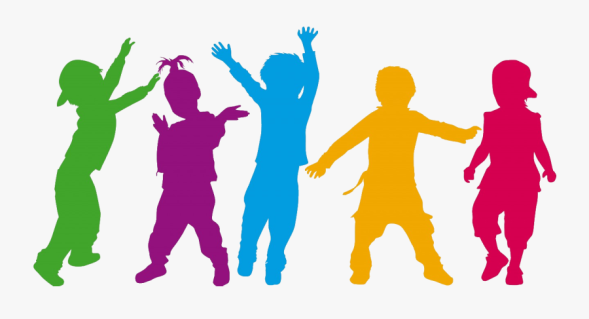 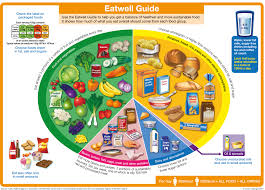                                                                              Our Endpoint                                                                                                 Our Endpoint                    SMSCSocial – Giving peers space to move; watching peers perform Spiritual – participate in ‘musical’ activities